Greyhound Pets of America/Mass. Inc.Middleboro, MA  02346Application for a Pet GreyhoundName of Applicant:  	                                              Co-applicant:  Street Address: City and State:                                                                         Zip: Telephone (Home) 					(Other): Applicant’s Occupation:				Employer: Co-applicant’s Occupation:			Employer:  _____________________________________________________________________________________________  Reference 1Reference 2. Current Veterinarian’s Name, Address and Phone Number:  In whose name are the records listed and what pet? If I am approved for greyhound placement, I agree that I will keep this greyhound exclusively as a pet.  I accept full responsibility for his/her care, releasing the previous owner as well as Greyhound Pets of America, Massachusetts and its representatives for any future liability concerning this greyhound.  All GPA Mass greyhounds have been spayed or neutered prior to placement.  An adoption donation of $800.00 is required.  GPA reserves the right to repossess any greyhound in the event of mistreatment or for violations of the adoption agreement at the adopter’s expense, including legal fees.Signature (applicant) ______________________________________________	Date: _______________________Signature (co-applicant) ____________________________________________	Date: _______________________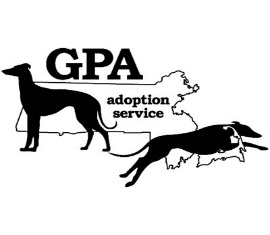 Why do you want a pet greyhound? Have you adopted a greyhound before and where did you adopt them from?Do you prefer a male or female greyhound? What other pets do you have? What pets have you had in the past ten years and what happened to them? Number of people in the household, ages (if under 18) and hours at home Who will be the primary caretaker of the greyhound?  Are you willing to spend the time and effort required to properly acclimate the greyhound to its new home?Do you anticipate any major lifestyle changes in your household in the next year (such as a new job or schedule change, retirement, moving or a new baby?  Please specify:  Describe the area in which you live:	[ ]  city    [ ]  suburban    [ ]  ruralDwelling type: [ ] single-family    [ ]  two family      [ ]  mobile home    [ ]  apartment  [ ] townhouse/condoDo you own a home?If no, do you have written permission from the landlord or does your lease permit a dog over fifty pounds?  Landlord’s name and phone number: Will the Greyhound have to climb stairs? 		How many? Do you have a completely fenced yard? 		If yes, what is the size of the completely fenced area? 	     Height of fence at the lowest point?If not is there a completely fenced-in area nearby where you can exercise your greyhound once or twice aweek?           Describe the area and size:Are you willing and able to take a greyhound outside at least four times a day to relieve itself?Are you aware that a greyhound needs to be kept in the house?		 Where will the greyhound stay during the day? 				At night? Do you promise to keep a sight hound collar (Martingale Collar) or harness bearing GPA/MA identification on your greyhound and notify GPA/MA if the greyhound should be lost or stolen? If, for any reason, you are unable to keep the greyhound, do you agree to notify and return it to GPA/MA and not place the greyhound in a shelter or pound or give him/her to anyone else without the written consent from the President of GPA/MA? Do you agree to volunteers from GPA/MA visiting your home? Have you applied to other organizations for a greyhound?Are you aware of the importance and reasons for keeping a greyhound on a leash or in a completely fenced area?  Please Explain. 